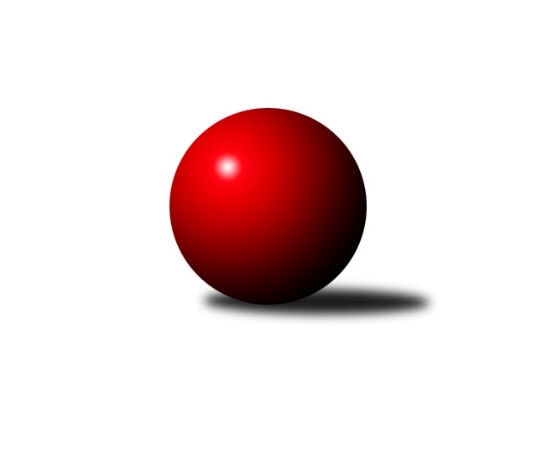 Č.15Ročník 2016/2017	29.5.2024 Krajský přebor KV 2016/2017Statistika 15. kolaTabulka družstev:		družstvo	záp	výh	rem	proh	skore	sety	průměr	body	plné	dorážka	chyby	1.	TJ Lomnice˝B˝	15	14	0	1	180 : 60 	(114.0 : 56.0)	2544	28	1763	781	33.5	2.	Jiskra Hazlov˝B˝	15	12	1	2	157 : 83 	(101.0 : 79.0)	2515	25	1737	778	39.1	3.	Sokol Teplá	15	10	0	5	142 : 98 	(102.0 : 78.0)	2548	20	1758	790	30.3	4.	Kuželky Aš˝B˝	15	9	1	5	154 : 86 	(109.0 : 71.0)	2542	19	1757	785	35.3	5.	Jiskra Šabina	14	8	0	6	127 : 97 	(92.5 : 75.5)	2497	16	1726	772	45.7	6.	Slovan K.Vary˝B˝	15	5	3	7	114 : 126 	(82.0 : 86.0)	2439	13	1699	740	39.7	7.	Lokomotiva Cheb˝C˝	14	6	1	7	102 : 122 	(72.0 : 86.0)	2392	13	1679	713	46.7	8.	TJ Lomnice˝C˝	14	5	1	8	102 : 122 	(73.5 : 84.5)	2410	11	1690	720	53.1	9.	TJ Jáchymov˝B˝	15	4	3	8	98 : 142 	(70.5 : 87.5)	2405	11	1690	715	42.8	10.	SKK K.Vary˝B˝	14	4	1	9	91 : 133 	(76.0 : 92.0)	2455	9	1719	736	42.3	11.	Lokomotiva Cheb˝D˝	14	3	2	9	83 : 141 	(65.0 : 103.0)	2395	8	1682	714	45.8	12.	SKK K.Vary˝C˝	14	0	1	13	42 : 182 	(54.5 : 113.5)	2353	1	1686	667	63Tabulka doma:		družstvo	záp	výh	rem	proh	skore	sety	průměr	body	maximum	minimum	1.	Kuželky Aš˝B˝	7	6	0	1	88 : 24 	(60.0 : 24.0)	2573	12	2642	2466	2.	TJ Lomnice˝B˝	7	6	0	1	78 : 34 	(52.0 : 22.0)	2502	12	2603	2428	3.	Jiskra Hazlov˝B˝	8	6	0	2	83 : 45 	(56.0 : 40.0)	2583	12	2651	2526	4.	Sokol Teplá	7	6	0	1	68 : 44 	(47.5 : 36.5)	2613	12	2663	2553	5.	Lokomotiva Cheb˝C˝	7	5	1	1	71 : 41 	(45.5 : 38.5)	2508	11	2585	2371	6.	Jiskra Šabina	7	5	0	2	73 : 39 	(47.0 : 37.0)	2443	10	2514	2385	7.	TJ Lomnice˝C˝	7	5	0	2	69 : 43 	(47.5 : 36.5)	2424	10	2526	2363	8.	Slovan K.Vary˝B˝	8	4	1	3	71 : 57 	(53.0 : 43.0)	2477	9	2564	2370	9.	TJ Jáchymov˝B˝	8	4	1	3	70 : 58 	(35.5 : 38.5)	2446	9	2547	2333	10.	SKK K.Vary˝B˝	7	3	1	3	53 : 59 	(42.5 : 41.5)	2434	7	2487	2389	11.	Lokomotiva Cheb˝D˝	7	2	2	3	50 : 62 	(39.5 : 44.5)	2498	6	2583	2423	12.	SKK K.Vary˝C˝	7	0	1	6	24 : 88 	(26.5 : 57.5)	2347	1	2436	2262Tabulka venku:		družstvo	záp	výh	rem	proh	skore	sety	průměr	body	maximum	minimum	1.	TJ Lomnice˝B˝	8	8	0	0	102 : 26 	(62.0 : 34.0)	2551	16	2640	2485	2.	Jiskra Hazlov˝B˝	7	6	1	0	74 : 38 	(45.0 : 39.0)	2504	13	2564	2433	3.	Sokol Teplá	8	4	0	4	74 : 54 	(54.5 : 41.5)	2537	8	2566	2487	4.	Kuželky Aš˝B˝	8	3	1	4	66 : 62 	(49.0 : 47.0)	2535	7	2651	2464	5.	Jiskra Šabina	7	3	0	4	54 : 58 	(45.5 : 38.5)	2507	6	2582	2391	6.	Slovan K.Vary˝B˝	7	1	2	4	43 : 69 	(29.0 : 43.0)	2432	4	2527	2363	7.	SKK K.Vary˝B˝	7	1	0	6	38 : 74 	(33.5 : 50.5)	2456	2	2546	2332	8.	Lokomotiva Cheb˝D˝	7	1	0	6	33 : 79 	(25.5 : 58.5)	2375	2	2539	2201	9.	Lokomotiva Cheb˝C˝	7	1	0	6	31 : 81 	(26.5 : 47.5)	2385	2	2462	2276	10.	TJ Jáchymov˝B˝	7	0	2	5	28 : 84 	(35.0 : 49.0)	2398	2	2477	2299	11.	TJ Lomnice˝C˝	7	0	1	6	33 : 79 	(26.0 : 48.0)	2409	1	2555	2311	12.	SKK K.Vary˝C˝	7	0	0	7	18 : 94 	(28.0 : 56.0)	2361	0	2416	2280Tabulka podzimní části:		družstvo	záp	výh	rem	proh	skore	sety	průměr	body	doma	venku	1.	TJ Lomnice˝B˝	11	11	0	0	140 : 36 	(84.0 : 38.0)	2556	22 	5 	0 	0 	6 	0 	0	2.	Jiskra Hazlov˝B˝	11	8	1	2	109 : 67 	(70.0 : 62.0)	2519	17 	4 	0 	2 	4 	1 	0	3.	Jiskra Šabina	11	8	0	3	113 : 63 	(78.0 : 54.0)	2503	16 	5 	0 	0 	3 	0 	3	4.	Kuželky Aš˝B˝	11	7	0	4	111 : 65 	(78.5 : 53.5)	2519	14 	5 	0 	1 	2 	0 	3	5.	Sokol Teplá	11	7	0	4	98 : 78 	(74.0 : 58.0)	2556	14 	5 	0 	1 	2 	0 	3	6.	Lokomotiva Cheb˝C˝	11	6	0	5	89 : 87 	(60.0 : 62.0)	2394	12 	5 	0 	1 	1 	0 	4	7.	TJ Lomnice˝C˝	11	4	1	6	86 : 90 	(59.5 : 62.5)	2414	9 	4 	0 	2 	0 	1 	4	8.	Slovan K.Vary˝B˝	11	3	2	6	78 : 98 	(63.5 : 68.5)	2428	8 	3 	1 	2 	0 	1 	4	9.	SKK K.Vary˝B˝	11	3	1	7	70 : 106 	(58.5 : 73.5)	2451	7 	2 	1 	2 	1 	0 	5	10.	TJ Jáchymov˝B˝	11	2	3	6	68 : 108 	(52.0 : 70.0)	2399	7 	2 	1 	2 	0 	2 	4	11.	Lokomotiva Cheb˝D˝	11	2	1	8	59 : 117 	(50.5 : 81.5)	2364	5 	1 	1 	3 	1 	0 	5	12.	SKK K.Vary˝C˝	11	0	1	10	35 : 141 	(43.5 : 88.5)	2357	1 	0 	1 	4 	0 	0 	6Tabulka jarní části:		družstvo	záp	výh	rem	proh	skore	sety	průměr	body	doma	venku	1.	Jiskra Hazlov˝B˝	4	4	0	0	48 : 16 	(31.0 : 17.0)	2536	8 	2 	0 	0 	2 	0 	0 	2.	Sokol Teplá	4	3	0	1	44 : 20 	(28.0 : 20.0)	2571	6 	1 	0 	0 	2 	0 	1 	3.	TJ Lomnice˝B˝	4	3	0	1	40 : 24 	(30.0 : 18.0)	2499	6 	1 	0 	1 	2 	0 	0 	4.	Kuželky Aš˝B˝	4	2	1	1	43 : 21 	(30.5 : 17.5)	2579	5 	1 	0 	0 	1 	1 	1 	5.	Slovan K.Vary˝B˝	4	2	1	1	36 : 28 	(18.5 : 17.5)	2536	5 	1 	0 	1 	1 	1 	0 	6.	TJ Jáchymov˝B˝	4	2	0	2	30 : 34 	(18.5 : 17.5)	2459	4 	2 	0 	1 	0 	0 	1 	7.	Lokomotiva Cheb˝D˝	3	1	1	1	24 : 24 	(14.5 : 21.5)	2535	3 	1 	1 	0 	0 	0 	1 	8.	SKK K.Vary˝B˝	3	1	0	2	21 : 27 	(17.5 : 18.5)	2480	2 	1 	0 	1 	0 	0 	1 	9.	TJ Lomnice˝C˝	3	1	0	2	16 : 32 	(14.0 : 22.0)	2439	2 	1 	0 	0 	0 	0 	2 	10.	Lokomotiva Cheb˝C˝	3	0	1	2	13 : 35 	(12.0 : 24.0)	2401	1 	0 	1 	0 	0 	0 	2 	11.	Jiskra Šabina	3	0	0	3	14 : 34 	(14.5 : 21.5)	2452	0 	0 	0 	2 	0 	0 	1 	12.	SKK K.Vary˝C˝	3	0	0	3	7 : 41 	(11.0 : 25.0)	2346	0 	0 	0 	2 	0 	0 	1 Zisk bodů pro družstvo:		jméno hráče	družstvo	body	zápasy	v %	dílčí body	sety	v %	1.	Petr Jedlička ml. 	Kuželky Aš˝B˝ 	26	/	13	(100%)		/		(%)	2.	Ondřej Bína 	Jiskra Hazlov˝B˝ 	22	/	12	(92%)		/		(%)	3.	Miroslav Knespl 	TJ Lomnice˝B˝ 	22	/	12	(92%)		/		(%)	4.	Zuzana Kožíšková 	TJ Lomnice˝B˝ 	22	/	14	(79%)		/		(%)	5.	Jiří Beneš st. 	Jiskra Šabina 	22	/	14	(79%)		/		(%)	6.	Miroslava Poláčková 	Sokol Teplá 	22	/	14	(79%)		/		(%)	7.	Miroslav Budil 	Lokomotiva Cheb˝C˝ 	22	/	15	(73%)		/		(%)	8.	Pavel Repčik 	Jiskra Hazlov˝B˝ 	21	/	15	(70%)		/		(%)	9.	Lucie Vajdíková 	TJ Lomnice˝B˝ 	20	/	15	(67%)		/		(%)	10.	Miroslav Pešťák 	Sokol Teplá 	20	/	15	(67%)		/		(%)	11.	Luboš Axamský 	Sokol Teplá 	18	/	12	(75%)		/		(%)	12.	Jiří Flejšar 	TJ Lomnice˝C˝ 	18	/	13	(69%)		/		(%)	13.	Pavel Schubert 	Lokomotiva Cheb˝D˝ 	18	/	14	(64%)		/		(%)	14.	Tereza Štursová 	TJ Lomnice˝B˝ 	16	/	11	(73%)		/		(%)	15.	Martina Pospíšilová 	Kuželky Aš˝B˝ 	16	/	11	(73%)		/		(%)	16.	Jaromír Valenta 	Sokol Teplá 	16	/	12	(67%)		/		(%)	17.	Dagmar Jedličková 	Kuželky Aš˝B˝ 	16	/	12	(67%)		/		(%)	18.	Jana Komancová 	Jiskra Hazlov˝B˝ 	16	/	13	(62%)		/		(%)	19.	Zdeněk Loveček 	SKK K.Vary˝B˝ 	16	/	14	(57%)		/		(%)	20.	Gerhard Brandl 	Jiskra Šabina 	16	/	14	(57%)		/		(%)	21.	Vladislav Urban 	Kuželky Aš˝B˝ 	15	/	11	(68%)		/		(%)	22.	Jaromír Černý 	Jiskra Šabina 	15	/	13	(58%)		/		(%)	23.	Pavel Feksa 	Lokomotiva Cheb˝D˝ 	15	/	15	(50%)		/		(%)	24.	Pavel Kučera 	Jiskra Šabina 	14	/	11	(64%)		/		(%)	25.	Věra Martincová 	TJ Lomnice˝B˝ 	14	/	11	(64%)		/		(%)	26.	Josef Volf 	TJ Lomnice˝C˝ 	14	/	11	(64%)		/		(%)	27.	Johannes Luster 	Slovan K.Vary˝B˝ 	14	/	11	(64%)		/		(%)	28.	Štefan Mrenica 	TJ Jáchymov˝B˝ 	14	/	12	(58%)		/		(%)	29.	Rudolf Štěpanovský 	TJ Lomnice˝B˝ 	14	/	13	(54%)		/		(%)	30.	Václav Zeman 	SKK K.Vary˝B˝ 	14	/	13	(54%)		/		(%)	31.	Jiří Jaroš 	Lokomotiva Cheb˝D˝ 	14	/	14	(50%)		/		(%)	32.	David Repčik 	Jiskra Hazlov˝B˝ 	14	/	14	(50%)		/		(%)	33.	Vladimír Maxa 	TJ Jáchymov˝B˝ 	14	/	14	(50%)		/		(%)	34.	Eva Nováčková 	Lokomotiva Cheb˝C˝ 	14	/	14	(50%)		/		(%)	35.	Jana Hamrová 	Lokomotiva Cheb˝C˝ 	14	/	15	(47%)		/		(%)	36.	Vladimír Krýsl 	Lokomotiva Cheb˝C˝ 	13	/	15	(43%)		/		(%)	37.	Martin Bezouška 	TJ Jáchymov˝B˝ 	12	/	10	(60%)		/		(%)	38.	Václav Veselý 	Kuželky Aš˝B˝ 	12	/	11	(55%)		/		(%)	39.	Jiří Beneš ml.	Jiskra Šabina 	12	/	13	(46%)		/		(%)	40.	Vladimír Veselý st.	Kuželky Aš˝B˝ 	11	/	11	(50%)		/		(%)	41.	Zdeňka Zmeškalová 	Slovan K.Vary˝B˝ 	11	/	12	(46%)		/		(%)	42.	Petr Lidmila 	TJ Lomnice˝C˝ 	11	/	14	(39%)		/		(%)	43.	Miroslava Boková 	Sokol Teplá 	10	/	7	(71%)		/		(%)	44.	Ladislav Urban 	SKK K.Vary˝C˝ 	10	/	8	(63%)		/		(%)	45.	František Mazák ml.	Kuželky Aš˝B˝ 	10	/	9	(56%)		/		(%)	46.	Václav Vieweg 	Kuželky Aš˝B˝ 	10	/	9	(56%)		/		(%)	47.	Lukáš Kožíšek 	TJ Lomnice˝B˝ 	10	/	10	(50%)		/		(%)	48.	Václav Šnajdr 	SKK K.Vary˝B˝ 	10	/	10	(50%)		/		(%)	49.	Pavel Repčik 	Jiskra Hazlov˝B˝ 	10	/	11	(45%)		/		(%)	50.	Roman Bláha 	Jiskra Šabina 	10	/	13	(38%)		/		(%)	51.	Lubomír Hromada 	TJ Lomnice˝C˝ 	10	/	13	(38%)		/		(%)	52.	Václav Čechura 	SKK K.Vary˝B˝ 	10	/	14	(36%)		/		(%)	53.	Petr Málek 	Lokomotiva Cheb˝C˝ 	9	/	14	(32%)		/		(%)	54.	Michal Hric 	Lokomotiva Cheb˝D˝ 	8	/	5	(80%)		/		(%)	55.	Ivana Nová 	TJ Jáchymov˝B˝ 	8	/	6	(67%)		/		(%)	56.	Albert Kupčík 	TJ Lomnice˝C˝ 	8	/	7	(57%)		/		(%)	57.	Andrea Špačková 	Jiskra Hazlov˝B˝ 	8	/	8	(50%)		/		(%)	58.	Robert Žalud 	Slovan K.Vary˝B˝ 	8	/	9	(44%)		/		(%)	59.	František Průša 	Slovan K.Vary˝B˝ 	8	/	12	(33%)		/		(%)	60.	Jiří Gabriško 	SKK K.Vary˝B˝ 	8	/	12	(33%)		/		(%)	61.	Josef Zvěřina 	TJ Lomnice˝C˝ 	8	/	12	(33%)		/		(%)	62.	Martina Sobotková 	SKK K.Vary˝B˝ 	8	/	12	(33%)		/		(%)	63.	Miroslav Špaček 	SKK K.Vary˝C˝ 	8	/	13	(31%)		/		(%)	64.	Pavel Pokorný 	Lokomotiva Cheb˝C˝ 	8	/	13	(31%)		/		(%)	65.	Daniela Stašová 	Slovan K.Vary˝B˝ 	8	/	14	(29%)		/		(%)	66.	Helena Gladavská 	Lokomotiva Cheb˝D˝ 	8	/	14	(29%)		/		(%)	67.	Jiří Velek 	Sokol Teplá 	8	/	15	(27%)		/		(%)	68.	Vladimír Čermák 	SKK K.Vary˝B˝ 	7	/	8	(44%)		/		(%)	69.	Petr Bohmann 	Jiskra Hazlov˝B˝ 	6	/	3	(100%)		/		(%)	70.	Marcel Toužimský 	Slovan K.Vary˝B˝ 	6	/	3	(100%)		/		(%)	71.	Tomáš Beck ml.	Slovan K.Vary˝B˝ 	6	/	4	(75%)		/		(%)	72.	Petr Beseda 	Slovan K.Vary˝B˝ 	6	/	5	(60%)		/		(%)	73.	Jiří Šeda 	TJ Jáchymov˝B˝ 	6	/	11	(27%)		/		(%)	74.	Jaroslava Šnajdrová 	SKK K.Vary˝C˝ 	6	/	11	(27%)		/		(%)	75.	Luděk Štác 	TJ Jáchymov˝B˝ 	6	/	13	(23%)		/		(%)	76.	Pavel Bránický 	Jiskra Hazlov˝B˝ 	4	/	2	(100%)		/		(%)	77.	Jiří Šafr 	Slovan K.Vary˝B˝ 	4	/	2	(100%)		/		(%)	78.	Tomáš Janušík 	TJ Lomnice˝B˝ 	4	/	2	(100%)		/		(%)	79.	Pavel Boháč 	SKK K.Vary˝B˝ 	4	/	3	(67%)		/		(%)	80.	Zdeněk Hlavatý 	TJ Jáchymov˝B˝ 	4	/	5	(40%)		/		(%)	81.	Petr Janda 	TJ Lomnice˝C˝ 	4	/	5	(40%)		/		(%)	82.	Jan Mandák 	Sokol Teplá 	4	/	8	(25%)		/		(%)	83.	Blanka Pešková 	SKK K.Vary˝C˝ 	4	/	9	(22%)		/		(%)	84.	Daniel Hussar 	Lokomotiva Cheb˝D˝ 	4	/	11	(18%)		/		(%)	85.	Jan Sázel 	SKK K.Vary˝C˝ 	3	/	3	(50%)		/		(%)	86.	Martin Schmitt 	Sokol Teplá 	2	/	1	(100%)		/		(%)	87.	Tomáš Hervert 	TJ Lomnice˝B˝ 	2	/	1	(100%)		/		(%)	88.	Petr Šimáček 	TJ Lomnice˝C˝ 	2	/	1	(100%)		/		(%)	89.	František Seidl 	Jiskra Šabina 	2	/	1	(100%)		/		(%)	90.	Václav Strnad 	Lokomotiva Cheb˝D˝ 	2	/	1	(100%)		/		(%)	91.	Eduard Seidl 	Jiskra Šabina 	2	/	1	(100%)		/		(%)	92.	Luboš Kratochvíl 	TJ Jáchymov˝B˝ 	2	/	1	(100%)		/		(%)	93.	Karoline Utikalová 	Jiskra Hazlov˝B˝ 	2	/	1	(100%)		/		(%)	94.	Jitka Laudátová 	Kuželky Aš˝B˝ 	2	/	1	(100%)		/		(%)	95.	Vladimír Mišánek 	Kuželky Aš˝B˝ 	2	/	1	(100%)		/		(%)	96.	Václav Zápotočný 	Slovan K.Vary˝B˝ 	2	/	1	(100%)		/		(%)	97.	Rudolf Schmmer 	TJ Lomnice˝C˝ 	2	/	1	(100%)		/		(%)	98.	Tomáš Seidl 	Jiskra Šabina 	2	/	1	(100%)		/		(%)	99.	Vítězslav Vodehnal 	SKK K.Vary˝B˝ 	2	/	2	(50%)		/		(%)	100.	Vlastimil Čegan 	TJ Jáchymov˝B˝ 	2	/	2	(50%)		/		(%)	101.	Hana Makarová 	TJ Jáchymov˝B˝ 	2	/	2	(50%)		/		(%)	102.	Jitka Jaloševská 	Sokol Teplá 	2	/	3	(33%)		/		(%)	103.	Vladimír Lukeš 	TJ Jáchymov˝B˝ 	2	/	3	(33%)		/		(%)	104.	Kateřina Hlaváčová 	Slovan K.Vary˝B˝ 	2	/	4	(25%)		/		(%)	105.	Blanka Martínková 	SKK K.Vary˝C˝ 	2	/	4	(25%)		/		(%)	106.	Pavel Pazdera 	SKK K.Vary˝C˝ 	2	/	9	(11%)		/		(%)	107.	Jan Adam 	Lokomotiva Cheb˝D˝ 	2	/	12	(8%)		/		(%)	108.	Josef Vančo 	SKK K.Vary˝C˝ 	2	/	13	(8%)		/		(%)	109.	Jiří Flejsar 	TJ Lomnice˝C˝ 	1	/	1	(50%)		/		(%)	110.	JIŘÍ Hojsák 	Slovan K.Vary˝B˝ 	1	/	4	(13%)		/		(%)	111.	Jiří Mitáček st.	SKK K.Vary˝C˝ 	1	/	4	(13%)		/		(%)	112.	Monika Maňenová 	TJ Lomnice˝B˝ 	0	/	1	(0%)		/		(%)	113.	Miroslav Handšuh 	Slovan K.Vary˝B˝ 	0	/	1	(0%)		/		(%)	114.	Zdeněk Chvátal 	TJ Lomnice˝C˝ 	0	/	1	(0%)		/		(%)	115.	Pavel Pešek 	Jiskra Šabina 	0	/	1	(0%)		/		(%)	116.	Petra Svobodová ml. 	Lokomotiva Cheb˝D˝ 	0	/	1	(0%)		/		(%)	117.	Libuše Korbelová 	TJ Lomnice˝C˝ 	0	/	1	(0%)		/		(%)	118.	Růžena Kovačíková 	TJ Lomnice˝C˝ 	0	/	2	(0%)		/		(%)	119.	Jiří Matoušek 	Lokomotiva Cheb˝D˝ 	0	/	2	(0%)		/		(%)	120.	Marek Zvěřina 	Jiskra Šabina 	0	/	2	(0%)		/		(%)	121.	Irena Balcarová 	SKK K.Vary˝C˝ 	0	/	2	(0%)		/		(%)	122.	Michal Hric 	Lokomotiva Cheb˝C˝ 	0	/	2	(0%)		/		(%)	123.	Michaela Čejková 	Slovan K.Vary˝B˝ 	0	/	2	(0%)		/		(%)	124.	Václav Flusser 	Sokol Teplá 	0	/	3	(0%)		/		(%)	125.	Jiří Kočan 	SKK K.Vary˝B˝ 	0	/	3	(0%)		/		(%)	126.	Ivan Rambousek 	Lokomotiva Cheb˝C˝ 	0	/	3	(0%)		/		(%)	127.	František Živný 	TJ Jáchymov˝B˝ 	0	/	5	(0%)		/		(%)	128.	Miroslava Utikalová 	Jiskra Hazlov˝B˝ 	0	/	6	(0%)		/		(%)Průměry na kuželnách:		kuželna	průměr	plné	dorážka	chyby	výkon na hráče	1.	Sokol Teplá, 1-4	2579	1774	805	35.0	(429.9)	2.	Hazlov, 1-4	2542	1745	797	40.4	(423.8)	3.	Lokomotiva Cheb, 1-2	2497	1729	768	38.2	(416.2)	4.	Kuželky Aš, 1-4	2492	1725	767	41.9	(415.4)	5.	Karlovy Vary, 1-4	2434	1710	724	47.8	(405.8)	6.	Jáchymov, 1-2	2434	1708	725	41.3	(405.7)	7.	Lomnice, 1-4	2433	1709	724	49.0	(405.6)	8.	TJ Šabina, 1-2	2429	1704	724	45.0	(404.9)Nejlepší výkony na kuželnách:Sokol Teplá, 1-4Sokol Teplá	2663	3. kolo	Miroslava Boková 	Sokol Teplá	511	3. koloSokol Teplá	2659	13. kolo	Jan Mandák 	Sokol Teplá	488	8. koloKuželky Aš˝B˝	2651	13. kolo	Pavel Kučera 	Jiskra Šabina	486	8. koloTJ Lomnice˝B˝	2640	10. kolo	Miroslava Boková 	Sokol Teplá	481	1. koloSokol Teplá	2635	8. kolo	Miroslava Boková 	Sokol Teplá	465	13. koloSokol Teplá	2618	1. kolo	Miroslav Pešťák 	Sokol Teplá	464	13. koloSokol Teplá	2603	10. kolo	František Průša 	Slovan K.Vary˝B˝	464	7. koloJiskra Šabina	2582	8. kolo	Miroslav Knespl 	TJ Lomnice˝B˝	463	10. koloSokol Teplá	2561	4. kolo	Petr Jedlička ml. 	Kuželky Aš˝B˝	462	13. koloTJ Lomnice˝C˝	2555	4. kolo	Miroslav Špaček 	SKK K.Vary˝C˝	460	3. koloHazlov, 1-4Jiskra Hazlov˝B˝	2651	13. kolo	Ondřej Bína 	Jiskra Hazlov˝B˝	503	15. koloJiskra Hazlov˝B˝	2629	15. kolo	Pavel Bránický 	Jiskra Hazlov˝B˝	487	13. koloTJ Lomnice˝B˝	2607	3. kolo	Andrea Špačková 	Jiskra Hazlov˝B˝	485	11. koloJiskra Hazlov˝B˝	2606	5. kolo	Pavel Repčik 	Jiskra Hazlov˝B˝	480	9. koloJiskra Hazlov˝B˝	2587	6. kolo	Andrea Špačková 	Jiskra Hazlov˝B˝	476	5. koloJiskra Hazlov˝B˝	2580	9. kolo	Ondřej Bína 	Jiskra Hazlov˝B˝	463	6. koloJiskra Šabina	2561	1. kolo	Jana Komancová 	Jiskra Hazlov˝B˝	463	9. koloSokol Teplá	2559	5. kolo	Ondřej Bína 	Jiskra Hazlov˝B˝	457	3. koloJiskra Hazlov˝B˝	2549	3. kolo	Zdeněk Loveček 	SKK K.Vary˝B˝	457	6. koloSKK K.Vary˝B˝	2546	6. kolo	Pavel Repčik 	Jiskra Hazlov˝B˝	455	1. koloLokomotiva Cheb, 1-2Lokomotiva Cheb˝C˝	2585	10. kolo	Miroslav Budil 	Lokomotiva Cheb˝C˝	482	10. koloLokomotiva Cheb˝D˝	2583	9. kolo	Michal Hric 	Lokomotiva Cheb˝D˝	468	9. koloJiskra Šabina	2564	10. kolo	Václav Veselý 	Kuželky Aš˝B˝	468	15. koloSokol Teplá	2539	11. kolo	Miroslav Budil 	Lokomotiva Cheb˝C˝	466	5. koloLokomotiva Cheb˝D˝	2537	13. kolo	Blanka Pešková 	SKK K.Vary˝C˝	465	5. koloLokomotiva Cheb˝D˝	2535	12. kolo	Jana Hamrová 	Lokomotiva Cheb˝C˝	464	8. koloTJ Lomnice˝B˝	2533	1. kolo	Miroslav Budil 	Lokomotiva Cheb˝C˝	461	15. koloLokomotiva Cheb˝D˝	2528	14. kolo	Miroslav Budil 	Lokomotiva Cheb˝C˝	461	6. koloLokomotiva Cheb˝C˝	2528	8. kolo	Miroslav Budil 	Lokomotiva Cheb˝C˝	459	3. koloLokomotiva Cheb˝C˝	2528	6. kolo	Pavel Kučera 	Jiskra Šabina	459	10. koloKuželky Aš, 1-4Kuželky Aš˝B˝	2642	14. kolo	Petr Jedlička ml. 	Kuželky Aš˝B˝	480	1. koloKuželky Aš˝B˝	2614	10. kolo	Petr Jedlička ml. 	Kuželky Aš˝B˝	472	14. koloKuželky Aš˝B˝	2599	8. kolo	Vladimír Veselý st.	Kuželky Aš˝B˝	471	4. koloKuželky Aš˝B˝	2581	4. kolo	Petr Jedlička ml. 	Kuželky Aš˝B˝	470	8. koloKuželky Aš˝B˝	2575	2. kolo	Petr Jedlička ml. 	Kuželky Aš˝B˝	464	10. koloJiskra Hazlov˝B˝	2564	7. kolo	David Repčik 	Jiskra Hazlov˝B˝	461	7. koloSokol Teplá	2543	2. kolo	Petr Jedlička ml. 	Kuželky Aš˝B˝	459	2. koloKuželky Aš˝B˝	2533	7. kolo	Dagmar Jedličková 	Kuželky Aš˝B˝	458	2. koloKuželky Aš˝B˝	2466	1. kolo	František Mazák ml.	Kuželky Aš˝B˝	456	14. koloLokomotiva Cheb˝C˝	2437	4. kolo	Miroslav Pešťák 	Sokol Teplá	456	2. koloKarlovy Vary, 1-4TJ Lomnice˝B˝	2567	13. kolo	Petr Bohmann 	Jiskra Hazlov˝B˝	483	10. koloSokol Teplá	2566	12. kolo	Petr Jedlička ml. 	Kuželky Aš˝B˝	468	12. koloSlovan K.Vary˝B˝	2564	15. kolo	Václav Zeman 	SKK K.Vary˝B˝	459	4. koloTJ Lomnice˝B˝	2556	7. kolo	Vladimír Veselý st.	Kuželky Aš˝B˝	459	6. koloJiskra Šabina	2552	7. kolo	Václav Čechura 	SKK K.Vary˝B˝	456	11. koloJiskra Hazlov˝B˝	2549	10. kolo	Lucie Vajdíková 	TJ Lomnice˝B˝	454	7. koloSlovan K.Vary˝B˝	2525	13. kolo	Václav Zeman 	SKK K.Vary˝B˝	453	15. koloSKK K.Vary˝B˝	2524	15. kolo	Zdeňka Zmeškalová 	Slovan K.Vary˝B˝	451	6. koloKuželky Aš˝B˝	2520	12. kolo	Daniela Stašová 	Slovan K.Vary˝B˝	450	10. koloKuželky Aš˝B˝	2519	6. kolo	Pavel Boháč 	SKK K.Vary˝B˝	450	14. koloJáchymov, 1-2Sokol Teplá	2557	9. kolo	Zdeněk Hlavatý 	TJ Jáchymov˝B˝	456	14. koloTJ Jáchymov˝B˝	2547	14. kolo	Ivana Nová 	TJ Jáchymov˝B˝	450	2. koloTJ Jáchymov˝B˝	2498	9. kolo	Martin Bezouška 	TJ Jáchymov˝B˝	446	6. koloTJ Lomnice˝B˝	2498	6. kolo	Luboš Axamský 	Sokol Teplá	442	9. koloJiskra Hazlov˝B˝	2476	2. kolo	Ivana Nová 	TJ Jáchymov˝B˝	442	14. koloJiskra Šabina	2465	14. kolo	Ivana Nová 	TJ Jáchymov˝B˝	440	11. koloTJ Jáchymov˝B˝	2462	15. kolo	Gerhard Brandl 	Jiskra Šabina	440	14. koloTJ Jáchymov˝B˝	2448	2. kolo	Jaromír Valenta 	Sokol Teplá	440	9. koloTJ Jáchymov˝B˝	2427	11. kolo	Miroslava Poláčková 	Sokol Teplá	440	9. koloTJ Jáchymov˝B˝	2407	6. kolo	Zdeněk Hlavatý 	TJ Jáchymov˝B˝	434	9. koloLomnice, 1-4TJ Lomnice˝B˝	2603	5. kolo	Ondřej Bína 	Jiskra Hazlov˝B˝	463	14. koloTJ Lomnice˝B˝	2576	4. kolo	Zuzana Kožíšková 	TJ Lomnice˝B˝	461	12. koloJiskra Hazlov˝B˝	2536	14. kolo	Lucie Vajdíková 	TJ Lomnice˝B˝	458	5. koloKuželky Aš˝B˝	2533	3. kolo	Petr Jedlička ml. 	Kuželky Aš˝B˝	457	9. koloTJ Lomnice˝C˝	2526	15. kolo	Miroslav Knespl 	TJ Lomnice˝B˝	451	4. koloTJ Lomnice˝B˝	2525	9. kolo	Miroslav Pešťák 	Sokol Teplá	450	15. koloKuželky Aš˝B˝	2517	9. kolo	Pavel Repčik 	Jiskra Hazlov˝B˝	449	14. koloSokol Teplá	2515	15. kolo	Jana Komancová 	Jiskra Hazlov˝B˝	449	8. koloTJ Lomnice˝B˝	2484	11. kolo	Lucie Vajdíková 	TJ Lomnice˝B˝	448	11. koloTJ Lomnice˝C˝	2469	6. kolo	Petr Lidmila 	TJ Lomnice˝C˝	448	15. koloTJ Šabina, 1-2Jiskra Šabina	2514	5. kolo	Vladimír Maxa 	TJ Jáchymov˝B˝	475	3. koloKuželky Aš˝B˝	2499	5. kolo	František Seidl 	Jiskra Šabina	469	15. koloTJ Lomnice˝B˝	2485	15. kolo	Jaromír Černý 	Jiskra Šabina	449	5. koloJiskra Šabina	2469	15. kolo	Petr Bohmann 	Jiskra Hazlov˝B˝	438	12. koloJiskra Šabina	2457	3. kolo	Gerhard Brandl 	Jiskra Šabina	438	11. koloJiskra Šabina	2451	11. kolo	Pavel Bránický 	Jiskra Hazlov˝B˝	433	12. koloTJ Jáchymov˝B˝	2438	3. kolo	Lukáš Kožíšek 	TJ Lomnice˝B˝	432	15. koloJiskra Hazlov˝B˝	2433	12. kolo	Miroslav Knespl 	TJ Lomnice˝B˝	431	15. koloJiskra Šabina	2414	9. kolo	Vladislav Urban 	Kuželky Aš˝B˝	430	5. koloJiskra Šabina	2409	12. kolo	Ondřej Bína 	Jiskra Hazlov˝B˝	430	12. koloČetnost výsledků:	8.0 : 8.0	7x	6.0 : 10.0	7x	5.0 : 11.0	1x	4.0 : 12.0	11x	3.0 : 13.0	2x	2.0 : 14.0	6x	16.0 : 0.0	2x	14.0 : 2.0	15x	13.0 : 3.0	4x	12.0 : 4.0	14x	11.0 : 5.0	1x	10.0 : 6.0	16x	0.0 : 16.0	1x